Formulario de ProyectoDeben respetarse los títulos generales del presente formulario, no eliminar, agregar, ni modificar Los nombres y apellidos deben estar completosDebe evitarse el uso de Mayúsculas en el títuloCompletar en los espacios debajo de los cuadros de título.TIPO DE PROYECTO: 1- TITULO DEL PROYECTO2- INTERVINIENTES3- DIRECTOR/A – CODIRECTOR/A4- RESUMEN DEL PROYECTO (máximo 500 palabras)Explique el objetivo general o marco de referencia. Describa los objetivos específicos del proyecto, las hipótesis propuestas, el plan de actividades, la metodología a implementar y los resultados esperados.5- PLAN DE TRABAJO 5.1 Objetivo general o marco de referencia: (máximo 200 palabras)Explique el problema o situación de referencia en el que se desarrolla el proyecto.5.2 Objetivos específicos: (máximo 60 palabras por cada objetivo específico)Enuncie de manera clara las metas concretas a alcanzar en el marco del proyecto.5.3 Introducción General al tema, conocimientos existentes y resultados previos: (extensión aproximada 2 carillas)Describa las contribuciones propias, del grupo y de otros grupos al conocimiento sobre el tema, los interrogantes no resueltos, o los problemas que se pretenden abordar con este proyecto.5.4- Actividades, cronogramas y metodología. (máximo cuatro carillas)Para facilitar el análisis de la coherencia interna del plan de actividades, éste debería estructurarse en función de los objetivos específicos (metas a ser cumplidas)5.5 Resultados esperados. (máximos 200 palabras)Describir en esta sección el impacto concreto que espera obtener en el marco del proyecto y relacionado con los objetivos específicos.5.6 Actividades de transferencia (máximo 500 palabras)En esta sección incluya toda la información vinculada con actividades de investigación o transferencia, previa o esperable, que respalde la viabilidad de la propuesta (relacionada con el potencial adoptante o beneficiarios propuesto).5.7 Protección de los resultados: (máximo 200 palabras) Indique si los resultados del proyecto podrían ser pasibles de protección de la propiedad intelectual.5.8 Difusión de los resultados. (máximo 200 palabras)Describa cómo estima que ese conocimiento será reconocido o valorado por sus pares o la sociedad (tipo de publicaciones esperadas, difusión, publicación)5.9 Viabilidad y Factibilidad Técnica. (máximo 500 palabras)En esta sección incluya equipos, infraestructura, bases de datos, archivos o datos importantes para el desarrollo del proyecto, indicando (de existir) los aportes concretos que ha realizado/realizará el adoptante. 5.10 Referencias Bibliográficas6- CONFORMACIÓN DEL GRUPO DE INVESTIGACIÓNCompletar en Formulario de Excel de Integrantes.7- RECURSOS FINANCIEROSCompletar Formulario de Excel de Presupuesto.Mas detalles de los objetivos: https://www.un.org/sustainabledevelopment/es/sustainable-development-goals/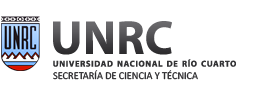 PICT-T-UNRC 2022Proyectos de Investigación Científicos y Tecnológicos Orientados a la Transferencia de Ciencia y Tecnología al Sistema Social y Productivo Regional2.1- UNIVERSIDAD NACIONAL DE RIO CUARTOMarcar con una “X” en la casilla a la derecha, las facultades que intervengan2.1- UNIVERSIDAD NACIONAL DE RIO CUARTOMarcar con una “X” en la casilla a la derecha, las facultades que intervengan2.1- UNIVERSIDAD NACIONAL DE RIO CUARTOMarcar con una “X” en la casilla a la derecha, las facultades que intervengan2.1- UNIVERSIDAD NACIONAL DE RIO CUARTOMarcar con una “X” en la casilla a la derecha, las facultades que intervenganAGRONOMÍA Y VETERINARIACS. HUMANASCS. ECONÓMICASINGENIERÍACS. EXACTAS2.2- INSTITUCIÓN ADOPTANTERazón social:Domicilio legal:CUIT:Nombre y apellido del representante legal:Correo electrónico:2.2- INSTITUCIÓN ADOPTANTERazón social:Domicilio legal:CUIT:Nombre y apellido del representante legal:Correo electrónico:Posee Convenio Marco de Cooperación con la UNRC firmado y vigente (SI/NO)Firma representante legalApellido, NombreDNIEmailFacultadTeléfonoFirmaApellido, NombreDNIEmailFacultadTeléfonoFirma8- CAMPO DE APLICACIÓN8- CAMPO DE APLICACIÓN8- CAMPO DE APLICACIÓN8- CAMPO DE APLICACIÓNCompletar información que requiere anualmente el Ministerio de Educación, Cultura, Ciencia y Tecnología de la Nación, se solicita indicar una opción (con una ‘X’ ) de los siguientes campos de aplicación , que más se identifique con el proyectoCompletar información que requiere anualmente el Ministerio de Educación, Cultura, Ciencia y Tecnología de la Nación, se solicita indicar una opción (con una ‘X’ ) de los siguientes campos de aplicación , que más se identifique con el proyectoCompletar información que requiere anualmente el Ministerio de Educación, Cultura, Ciencia y Tecnología de la Nación, se solicita indicar una opción (con una ‘X’ ) de los siguientes campos de aplicación , que más se identifique con el proyectoCompletar información que requiere anualmente el Ministerio de Educación, Cultura, Ciencia y Tecnología de la Nación, se solicita indicar una opción (con una ‘X’ ) de los siguientes campos de aplicación , que más se identifique con el proyectoCiencias Exactas y NaturalesCiencias Agrícolas y VeterinariasIngeniería y TecnologíaCiencias SocialesCiencias MédicasHumanidades y Artes9- OBJETIVOS SOCIO ECONÓMICOS9- OBJETIVOS SOCIO ECONÓMICOS9- OBJETIVOS SOCIO ECONÓMICOS9- OBJETIVOS SOCIO ECONÓMICOSCompletar información que requiere anualmente el Ministerio de Educación, Cultura, Ciencia y Tecnología de la Nación, se solicita indicar una opción (con una ‘X’ ) de los siguientes Objetivos Socioeconómicos, que más se identifique con el proyectoCompletar información que requiere anualmente el Ministerio de Educación, Cultura, Ciencia y Tecnología de la Nación, se solicita indicar una opción (con una ‘X’ ) de los siguientes Objetivos Socioeconómicos, que más se identifique con el proyectoCompletar información que requiere anualmente el Ministerio de Educación, Cultura, Ciencia y Tecnología de la Nación, se solicita indicar una opción (con una ‘X’ ) de los siguientes Objetivos Socioeconómicos, que más se identifique con el proyectoCompletar información que requiere anualmente el Ministerio de Educación, Cultura, Ciencia y Tecnología de la Nación, se solicita indicar una opción (con una ‘X’ ) de los siguientes Objetivos Socioeconómicos, que más se identifique con el proyectoExploración y explotación de la TierraAgriculturaMedio AmbienteEducaciónExploración y explotación del espacioCultura, recreación, religión y medios de comunicaciónTransporte, telecomunicación y otras infraestructurasEstructuras, procesos y sistemas políticos y socialesEnergíaProducción general de conocimientoProducción y tecnología industrialDefensaSalud10- OBJETIVOS DESARROLLO SOSTENIBLE (ONU)10- OBJETIVOS DESARROLLO SOSTENIBLE (ONU)10- OBJETIVOS DESARROLLO SOSTENIBLE (ONU)10- OBJETIVOS DESARROLLO SOSTENIBLE (ONU)Los siguientes Objetivos de Desarrollo Sostenible , son planteados por la ONU para cumplir en el 2030. Seleccione los que su proyecto podría estar abarcando. Marque con una ‘X’ Los siguientes Objetivos de Desarrollo Sostenible , son planteados por la ONU para cumplir en el 2030. Seleccione los que su proyecto podría estar abarcando. Marque con una ‘X’ Los siguientes Objetivos de Desarrollo Sostenible , son planteados por la ONU para cumplir en el 2030. Seleccione los que su proyecto podría estar abarcando. Marque con una ‘X’ Los siguientes Objetivos de Desarrollo Sostenible , son planteados por la ONU para cumplir en el 2030. Seleccione los que su proyecto podría estar abarcando. Marque con una ‘X’ Fin de la pobreza10. Reducción de las desigualdadesHambre cero11. Ciudades y comunidades sosteniblesSalud y bienestar12. Producción y consumo responsablesEducación de calidad13. Acción por el climaIgualdad de género14. Vida SubmarinaAgua limpia y saneamiento15. Vida de ecosistemas terrestresEnergía asequible y no contaminante16. Paz, justicia e instituciones sólidasTrabajo decente y crecimiento económico17. Alianzas para lograr los objetivosIndustria, Innovación e infraestructura